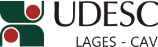 DESIGNA COMISSÃO PARA RECEBIMENTO DE EQUIPAMENTOS – PREGÃO 1476/2014O Diretor Geral do Centro de Ciências Agroveterinárias, no uso de suas atribuições, RESOLVE:1 - Designar os servidores abaixo para compor comissão encarregada de proceder o recebimento dos equipamentos para academia, objeto do pregão presencial nº 1476/2014 da UDESC, adquirido da empresa BRASFITNESS COMÉRCIO DE ARTIGOS ESPORTIVOS LTDA - ME, no valor de R$ 257.000,00 (duzentos e cinquenta e sete mil reais):Téc. Gilberto RechTéc. Nívio Roberto Lins FernandesTéc. Paulo Henrique Muniz RodriguesJoão Fert NetoDiretor Geral do CAV/UDESCPORTARIA INTERNA DO CAV Nº 096/2015, de 28/05/2015